MLB Eyes Giving Teams Streaming Rights Challenging Pay-TV ModelMLB favors a plan to transfer in-market streaming rights from the league to individual teams, three sources close to the talks said.    That’s the prediction from the insiders who say MLB is quietly handing over the internet streaming rights for in-market games to the individual team franchises themselves, The Post has learned.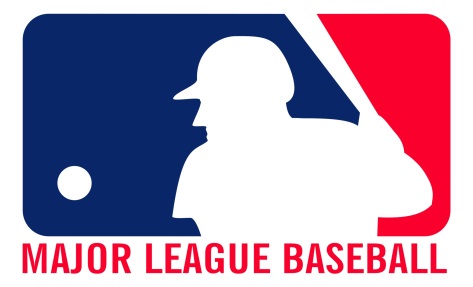 New York Post 12.17.18https://nypost.com/2018/12/17/mlb-eyes-giving-teams-streaming-rights-challenging-pay-tv-model/?utm_source=Listrak&utm_medium=Email&utm_term=MLB+Eyes+Giving+Teams+Streaming+Rights&utm_campaign=Jessell%3a+Stations+Need+To+Forge+Ahead+With+OTT